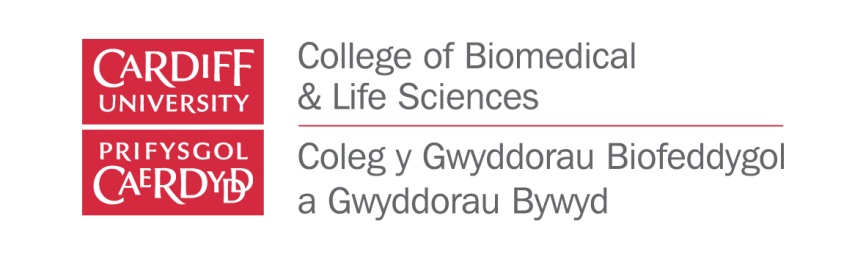 UK-INDIA Interdisciplinary Workshop on Advanced Biomaterials and BiosensorsOutline programme (subject to change):
DAY 1 PresentationsDAY 2 – PresentationsDAY 3 – Grant Applications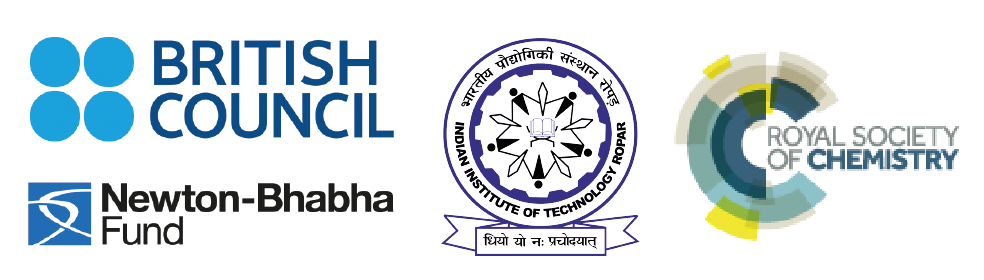 9:00-10:30Session 1: Keynote = State of the art review of biomaterials for healthcare (biomaterials researcher)10:30-11:00Coffee break11:00-12:30Session 2: Keynote = Biomaterials: clinical need and future challenges/opportunities (clinical researcher)12:30-13:30Lunch & posters13:30-15:00Session 3: Keynote = Engineering smart biomaterials (materials engineer/mechanical bio-engineer)15:00-15:30Coffee break15:30-17:00Session 4: Keynote = Next generation imaging/readout/control systems (imaging expert/sensor technology expert)19:00Dinner & networking9:00-10:30Sessions 5: Keynote = The role of biologics in functionalising biomaterials (cell biologist/synthetic biologist)10:30-11:00Coffee break11:00-12:30Session 6: Keynote = The chemistry of bio-compatible materials for healthcare (chemical engineer)12:30-13:30Lunch & posters13:30-15:00Session 7: Keynote = Bio-fabrication and scale up (micro/nano-fabrication specialist/industrial scale up expert)15:00-15:30Coffee break15:30-17:00Session 8: Career mentoring (open forum Q&A)19:00Dinner & networking8:30-10:30Session 9: Small group grant application development 10:30-11:00Coffee break11:00-12:30Session 10: Project pitching and audience feedback12:30-13:30Lunch13:30-14:30Session 11: Project refinement14:30:15:30Session 12: UK/Indian funding opportunities15:30-16:00Session 13: Wrap up & Next steps